Про затвердження плану заходів щодо реалізації Декларації про безпеку шкіл{Із змінами, внесеними згідно з Розпорядженнями КМ
№ 655-р від 28.07.2023
№ 278-р від 29.03.2024}1. Затвердити план заходів щодо реалізації Декларації про безпеку шкіл, що додається.2. Міністерствам, іншим центральним органам виконавчої влади, обласним державним адміністраціям (військовим адміністраціям):{Абзац перший пункту 2 із змінами, внесеними згідно з Розпорядженням КМ № 278-р від 29.03.2024}забезпечити виконання плану заходів, затвердженого цим розпорядженням;інформувати щороку до 15 січня Міністерство освіти і науки про стан виконання зазначеного плану заходів для подання до 15 лютого Кабінетові Міністрів України узагальненої інформації.ПЛАН
заходів щодо реалізації Декларації про безпеку шкіл{План заходів із змінами, внесеними згідно з Розпорядженням КМ № 655-р від 28.07.2023; в редакції Розпорядження КМ № 278-р від 29.03.2024}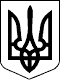 КАБІНЕТ МІНІСТРІВ УКРАЇНИ
РОЗПОРЯДЖЕННЯвід 4 серпня 2021 р. № 898-р
КиївПрем'єр-міністр УкраїниІнд. 73ЗАТВЕРДЖЕНО
розпорядженням Кабінету Міністрів України
від 4 серпня 2021 р. № 898-р
(в редакції розпорядження Кабінету Міністрів України
від 29 березня 2024 р. № 278-р)Найменування заходуНайменування заходуСтрок виконанняВідповідальні за виконанняОчікуваний результатФінансуванняЕфективна система моніторингу нападів на заклади освітиЕфективна система моніторингу нападів на заклади освітиЕфективна система моніторингу нападів на заклади освітиЕфективна система моніторингу нападів на заклади освітиЕфективна система моніторингу нападів на заклади освітиЕфективна система моніторингу нападів на заклади освітиЕфективна система моніторингу нападів на заклади освіти1.Забезпечення навчання представників місцевих органів управління освітою та представників закладів освіти, що розташовані на територіях, які визначені у переліку територій, на яких ведуться (велися) бойові дії або тимчасово окупованих Російською Федерацією, який затверджується Мінреінтеграції, щодо моніторингу та інформування про напади на заклади освіти, а також використання їх у військових цілях2024 рікобласні держадміністрації (військові адміністрації)
Київська міська держадміністрація (військова адміністрація)проведено навчання представників місцевих органів управління освітою та закладів освітине потребує2.Впровадження механізму моніторингу, раннього попередження, міжвідомчої взаємодії та евакуації учасників освітнього процесу у разі нападу або ризику нападу на заклад освітипостійноМОН
МВС
Національна поліція
ДСНС
СБУ (за згодою)
Мінреінтеграції
обласні держадміністрації (військові адміністрації)
Київська міська держадміністрація (військова адміністрація)запроваджено механізм моніторингу, раннього попередження, міжвідомчої взаємодії та евакуації учасників освітнього процесу у разі нападу або ризику нападу на заклад освітине потребуєЗахист закладів освіти від нападів та їх відновлення у разі пошкодженняЗахист закладів освіти від нападів та їх відновлення у разі пошкодженняЗахист закладів освіти від нападів та їх відновлення у разі пошкодженняЗахист закладів освіти від нападів та їх відновлення у разі пошкодженняЗахист закладів освіти від нападів та їх відновлення у разі пошкодженняЗахист закладів освіти від нападів та їх відновлення у разі пошкодженняЗахист закладів освіти від нападів та їх відновлення у разі пошкодження3.Забезпечення створення безпечних умов у закладах загальної середньої освіти2024 рікобласні держадміністрації (військові адміністрації)
Київська міська держадміністрація (військова адміністрація) органи місцевого самоврядування (за згодою)у закладах загальної середньої освіти:
забезпечено створення захисних споруд цивільного захисту або проведено їх ремонт;
забезпечено дотримання вимог законодавства у сфері пожежної та техногенної безпекиза рахунок субвенції з державного бюджету місцевим бюджетам, а також за рахунок балансоутримувачів закладів освіти в межах асигнувань та видатків, що визначено на відповідний рік, за рахунок інших джерел, не заборонених законодавствомЗабезпечення безперервності навчанняЗабезпечення безперервності навчанняЗабезпечення безперервності навчанняЗабезпечення безперервності навчанняЗабезпечення безперервності навчанняЗабезпечення безперервності навчанняЗабезпечення безперервності навчання4.Забезпечення педагогічних працівників закладів загальної середньої освіти необхідними технічними засобами для організації дистанційного навчання, інших форм здобуття загальної середньої освіти з використанням технологій дистанційного навчання2024 рікМОН
міжнародні організації (за згодою)педагогічні працівники забезпечені комп’ютерною технікою для ефективної організації дистанційного навчанняза рахунок донорської допомоги5.Забезпечення психологічного супроводу освітнього процесу та впровадження програм психоемоційної підтримки для учасників освітнього процесу з урахуванням збройного конфлікту та його наслідківпостійноМОН
обласні держадміністрації (військові адміністрації)
Київська міська держадміністрація (військова адміністрація) органи місцевого самоврядування (за згодою)
Інститут модернізації змісту освіти (за згодою)
громадські та міжнародні організації (за згодою)забезпечено постійний психологічний супровід освітнього процесу та впроваджено програми психоемоційної підтримки для учасників освітнього процесу з урахуванням збройного конфлікту та його наслідківне потребуєЗабезпечення системності підходів до захисту освіти в умовах збройного конфліктуЗабезпечення системності підходів до захисту освіти в умовах збройного конфліктуЗабезпечення системності підходів до захисту освіти в умовах збройного конфліктуЗабезпечення системності підходів до захисту освіти в умовах збройного конфліктуЗабезпечення системності підходів до захисту освіти в умовах збройного конфліктуЗабезпечення системності підходів до захисту освіти в умовах збройного конфліктуЗабезпечення системності підходів до захисту освіти в умовах збройного конфлікту6.Розроблення механізму міжвідомчої взаємодії з координації заходів імплементації Декларації про безпеку шкіл2024 рікМОНза участю заінтересованих органів та установ розроблено та надіслано центральним органам виконавчої влади і органам місцевого самоврядування відповідні рекомендаціїне потребуєІнформаційна підтримка впровадження положень Декларації про безпеку шкілІнформаційна підтримка впровадження положень Декларації про безпеку шкілІнформаційна підтримка впровадження положень Декларації про безпеку шкілІнформаційна підтримка впровадження положень Декларації про безпеку шкілІнформаційна підтримка впровадження положень Декларації про безпеку шкілІнформаційна підтримка впровадження положень Декларації про безпеку шкілІнформаційна підтримка впровадження положень Декларації про безпеку шкіл7.Забезпечення інформування закладів освіти про вимоги Декларації про безпеку шкілщороку у III кварталіМОНнадіслано лист МОН;
проведено інформаційні та просвітницькі заходи, зокрема вікторини, конкурсине потребує8.Забезпечення співпраці з цільовою групою ООН із спостереження та звітності з питань дітей та збройних конфліктівпостійноМЗС
МОН
інші центральні органи виконавчої владиподано інформацію про стан захисту прав дітей, включно з атаками на школи та інші заклади освіти, у зв’язку із збройною агресією Російської Федерації проти України за участю цільової групи ООН із спостереження та звітностіне потребує9.Підтримка включення компонента захисту дітей до мандата делегацій та представників України в рамках участі у діяльності ООНпостійноМЗС
МОН
Мінреінтеграції
інші центральні органи виконавчої владизабезпечено включення питання захисту дітей та закладів освіти в умовах збройних конфліктів до директив, вказівок і технічного завдання делегацій та представників України в рамках участі в діяльності та заходах ООН та її установне потребує10.Підтримка співпраці з організаціями та установами ООН з питань дітей та збройних конфліктівпостійноМОН
МЗС
інші центральні органи виконавчої владизабезпечено сталість міжнародного співробітництва у сфері захисту прав дітейне потребує11.Інформування міжнародних партнерів України, зокрема на майданчиках ООН, ЄС, НАТО, ОБСЄ та Ради Європи, про здійснення заходів на національному рівні, пов’язаних із дотриманням зобов’язань України за Декларацією про безпеку шкілпостійноМЗС
МОН
інші центральні органи виконавчої владиінформацію про досягнутий Україною прогрес у здійсненні заходів, пов’язаних із дотриманням зобов’язань за Декларацією про безпеку шкіл, включено до позиційних матеріалів, технічних завдань, вказівок та директив делегатів/делегацій України, що брали участь у міжнародних форумах/конференціях/консультаціях/зустрічах з відповідної проблематики, а також донесено до відома заінтересованої аудиторіїне потребує12.Здійснення заходів щодо обміну інформацією/досвідом з іншими країнами, які приєдналися до Декларації про безпеку шкіл, та взяття участі у заходах з підвищення спроможності заінтересованих сторін щодо впровадження Декларації про безпеку шкілпостійноМОН
МЗС
Мінреінтеграції
інші центральні органи виконавчої влади
обласні держадміністрації (військові адміністрації)
Київська міська держадміністрація (військова адміністрація)
Уповноважений Верховної Ради України з прав людини (за згодою)забезпечено участь органів виконавчої влади (в межах компетенції) у відповідних заходахне потребує